附件12019年护士执业资格考试报名申请表网报号：                         用 户 名：      验证码：                         确认考点：                           条形码基
本
情
况姓    名姓    名性    别性    别基
本
情
况民    族民    族出生日期出生日期基
本
情
况证件类型证件类型证件编号证件编号基
本
情
况联系方式（手机号必填）联系方式（手机号必填）联系方式（手机号必填）联系方式（手机号必填）报考
科目1.专业实务 ；  2. 实践能力1.专业实务 ；  2. 实践能力1.专业实务 ；  2. 实践能力1.专业实务 ；  2. 实践能力1.专业实务 ；  2. 实践能力1.专业实务 ；  2. 实践能力1.专业实务 ；  2. 实践能力1.专业实务 ；  2. 实践能力1.专业实务 ；  2. 实践能力考试方式机考教
育
情
况最高学历最高学历毕业专业毕业专业毕业专业教
育
情
况毕业时间毕业时间毕业学校毕业学校毕业学校教
育
情
况学  位学  位学   制学   制学   制教
育
情
况专业学习经历专业学习经历必填必填必填必填必填必填必填必填必填工
作
情
况单位所属单位所属工作单位工作单位工作单位工
作
情
况单位性质单位性质从事本专业年限从事本专业年限从事本专业年限审查
意见学校（应届毕业生）或单位、人事档案所在地（非应届毕业生）审 查 意 见
印章
 年   月   日学校（应届毕业生）或单位、人事档案所在地（非应届毕业生）审 查 意 见
印章
 年   月   日学校（应届毕业生）或单位、人事档案所在地（非应届毕业生）审 查 意 见
印章
 年   月   日考点审查意见考点负责人签章（必盖）
   年  月  日考点审查意见考点负责人签章（必盖）
   年  月  日考点审查意见考点负责人签章（必盖）
   年  月  日考点审查意见考点负责人签章（必盖）
   年  月  日考区审核意见考区负责人签章
  年  月  日考区审核意见考区负责人签章
  年  月  日考区审核意见考区负责人签章
  年  月  日考区审核意见考区负责人签章
  年  月  日备注：备注：申请人为在校应届毕业生的，应当持有所在学校出具的应届毕业生毕业证明，到学校所在地的考点报名；申请人为非应届毕业生的，可以选择到单位、人事档案所在地报名。此表须考试申请人仔细核对后签字确认，一旦确认不得修改。申请人表内选项要填全，各部门要有考点审核意见和考点负责人签章。申请人为在校应届毕业生的，应当持有所在学校出具的应届毕业生毕业证明，到学校所在地的考点报名；申请人为非应届毕业生的，可以选择到单位、人事档案所在地报名。此表须考试申请人仔细核对后签字确认，一旦确认不得修改。申请人表内选项要填全，各部门要有考点审核意见和考点负责人签章。申请人为在校应届毕业生的，应当持有所在学校出具的应届毕业生毕业证明，到学校所在地的考点报名；申请人为非应届毕业生的，可以选择到单位、人事档案所在地报名。此表须考试申请人仔细核对后签字确认，一旦确认不得修改。申请人表内选项要填全，各部门要有考点审核意见和考点负责人签章。申请人为在校应届毕业生的，应当持有所在学校出具的应届毕业生毕业证明，到学校所在地的考点报名；申请人为非应届毕业生的，可以选择到单位、人事档案所在地报名。此表须考试申请人仔细核对后签字确认，一旦确认不得修改。申请人表内选项要填全，各部门要有考点审核意见和考点负责人签章。申请人为在校应届毕业生的，应当持有所在学校出具的应届毕业生毕业证明，到学校所在地的考点报名；申请人为非应届毕业生的，可以选择到单位、人事档案所在地报名。此表须考试申请人仔细核对后签字确认，一旦确认不得修改。申请人表内选项要填全，各部门要有考点审核意见和考点负责人签章。申请人为在校应届毕业生的，应当持有所在学校出具的应届毕业生毕业证明，到学校所在地的考点报名；申请人为非应届毕业生的，可以选择到单位、人事档案所在地报名。此表须考试申请人仔细核对后签字确认，一旦确认不得修改。申请人表内选项要填全，各部门要有考点审核意见和考点负责人签章。申请人为在校应届毕业生的，应当持有所在学校出具的应届毕业生毕业证明，到学校所在地的考点报名；申请人为非应届毕业生的，可以选择到单位、人事档案所在地报名。此表须考试申请人仔细核对后签字确认，一旦确认不得修改。申请人表内选项要填全，各部门要有考点审核意见和考点负责人签章。申请人为在校应届毕业生的，应当持有所在学校出具的应届毕业生毕业证明，到学校所在地的考点报名；申请人为非应届毕业生的，可以选择到单位、人事档案所在地报名。此表须考试申请人仔细核对后签字确认，一旦确认不得修改。申请人表内选项要填全，各部门要有考点审核意见和考点负责人签章。申请人为在校应届毕业生的，应当持有所在学校出具的应届毕业生毕业证明，到学校所在地的考点报名；申请人为非应届毕业生的，可以选择到单位、人事档案所在地报名。此表须考试申请人仔细核对后签字确认，一旦确认不得修改。申请人表内选项要填全，各部门要有考点审核意见和考点负责人签章。申请人为在校应届毕业生的，应当持有所在学校出具的应届毕业生毕业证明，到学校所在地的考点报名；申请人为非应届毕业生的，可以选择到单位、人事档案所在地报名。此表须考试申请人仔细核对后签字确认，一旦确认不得修改。申请人表内选项要填全，各部门要有考点审核意见和考点负责人签章。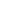 申请人为在校应届毕业生的，应当持有所在学校出具的应届毕业生毕业证明，到学校所在地的考点报名；申请人为非应届毕业生的，可以选择到单位、人事档案所在地报名。此表须考试申请人仔细核对后签字确认，一旦确认不得修改。申请人表内选项要填全，各部门要有考点审核意见和考点负责人签章。申请人为在校应届毕业生的，应当持有所在学校出具的应届毕业生毕业证明，到学校所在地的考点报名；申请人为非应届毕业生的，可以选择到单位、人事档案所在地报名。此表须考试申请人仔细核对后签字确认，一旦确认不得修改。申请人表内选项要填全，各部门要有考点审核意见和考点负责人签章。申请人为在校应届毕业生的，应当持有所在学校出具的应届毕业生毕业证明，到学校所在地的考点报名；申请人为非应届毕业生的，可以选择到单位、人事档案所在地报名。此表须考试申请人仔细核对后签字确认，一旦确认不得修改。申请人表内选项要填全，各部门要有考点审核意见和考点负责人签章。申请人为在校应届毕业生的，应当持有所在学校出具的应届毕业生毕业证明，到学校所在地的考点报名；申请人为非应届毕业生的，可以选择到单位、人事档案所在地报名。此表须考试申请人仔细核对后签字确认，一旦确认不得修改。申请人表内选项要填全，各部门要有考点审核意见和考点负责人签章。申请人为在校应届毕业生的，应当持有所在学校出具的应届毕业生毕业证明，到学校所在地的考点报名；申请人为非应届毕业生的，可以选择到单位、人事档案所在地报名。此表须考试申请人仔细核对后签字确认，一旦确认不得修改。申请人表内选项要填全，各部门要有考点审核意见和考点负责人签章。申请人为在校应届毕业生的，应当持有所在学校出具的应届毕业生毕业证明，到学校所在地的考点报名；申请人为非应届毕业生的，可以选择到单位、人事档案所在地报名。此表须考试申请人仔细核对后签字确认，一旦确认不得修改。申请人表内选项要填全，各部门要有考点审核意见和考点负责人签章。申请人为在校应届毕业生的，应当持有所在学校出具的应届毕业生毕业证明，到学校所在地的考点报名；申请人为非应届毕业生的，可以选择到单位、人事档案所在地报名。此表须考试申请人仔细核对后签字确认，一旦确认不得修改。申请人表内选项要填全，各部门要有考点审核意见和考点负责人签章。申请人为在校应届毕业生的，应当持有所在学校出具的应届毕业生毕业证明，到学校所在地的考点报名；申请人为非应届毕业生的，可以选择到单位、人事档案所在地报名。此表须考试申请人仔细核对后签字确认，一旦确认不得修改。申请人表内选项要填全，各部门要有考点审核意见和考点负责人签章。申请人为在校应届毕业生的，应当持有所在学校出具的应届毕业生毕业证明，到学校所在地的考点报名；申请人为非应届毕业生的，可以选择到单位、人事档案所在地报名。此表须考试申请人仔细核对后签字确认，一旦确认不得修改。申请人表内选项要填全，各部门要有考点审核意见和考点负责人签章。申请人为在校应届毕业生的，应当持有所在学校出具的应届毕业生毕业证明，到学校所在地的考点报名；申请人为非应届毕业生的，可以选择到单位、人事档案所在地报名。此表须考试申请人仔细核对后签字确认，一旦确认不得修改。申请人表内选项要填全，各部门要有考点审核意见和考点负责人签章。考试申请人签名：                                      日期：      年    月    日考试申请人签名：                                      日期：      年    月    日考试申请人签名：                                      日期：      年    月    日考试申请人签名：                                      日期：      年    月    日考试申请人签名：                                      日期：      年    月    日考试申请人签名：                                      日期：      年    月    日考试申请人签名：                                      日期：      年    月    日考试申请人签名：                                      日期：      年    月    日考试申请人签名：                                      日期：      年    月    日考试申请人签名：                                      日期：      年    月    日